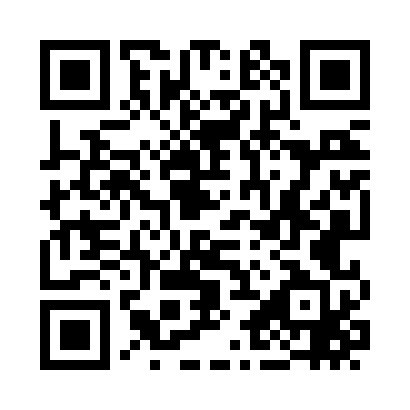 Prayer times for Allard, Montana, USAWed 1 May 2024 - Fri 31 May 2024High Latitude Method: Angle Based RulePrayer Calculation Method: Islamic Society of North AmericaAsar Calculation Method: ShafiPrayer times provided by https://www.salahtimes.comDateDayFajrSunriseDhuhrAsrMaghribIsha1Wed4:025:4212:554:548:109:502Thu3:595:4012:554:548:119:523Fri3:575:3812:554:558:129:544Sat3:555:3712:554:558:149:565Sun3:535:3512:554:568:159:586Mon3:515:3412:554:568:1610:007Tue3:495:3312:554:578:1810:028Wed3:465:3112:554:578:1910:049Thu3:445:3012:554:588:2010:0610Fri3:425:2812:554:588:2210:0811Sat3:405:2712:554:598:2310:1012Sun3:385:2612:554:598:2410:1213Mon3:365:2412:555:008:2510:1414Tue3:345:2312:555:008:2710:1615Wed3:325:2212:555:018:2810:1816Thu3:305:2112:555:018:2910:2017Fri3:285:2012:555:018:3010:2218Sat3:275:1812:555:028:3210:2419Sun3:255:1712:555:028:3310:2620Mon3:235:1612:555:038:3410:2821Tue3:215:1512:555:038:3510:3022Wed3:195:1412:555:048:3610:3223Thu3:185:1312:555:048:3710:3324Fri3:165:1212:555:058:3810:3525Sat3:145:1212:555:058:3910:3726Sun3:135:1112:555:058:4110:3927Mon3:115:1012:565:068:4210:4128Tue3:105:0912:565:068:4310:4229Wed3:085:0812:565:078:4410:4430Thu3:075:0812:565:078:4410:4631Fri3:065:0712:565:078:4510:47